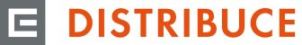 INFORMACE O PLÁNOVANÉM PŘERUŠENÍ DODÁVKY ELEKTŘINYJménem ČEZ Distribuce, a.s. si Vás dovolujeme informovat o plánovaném přerušení dodávky elektřiny ve Vaší obci / Vašem městě: Horní Olešnice/Ždírnice, které se bude konat:Bližší informace naleznete na níže uvedených webových stránkách v sekci "Odstávky" nebo přímo na odkazu http://www.cezdistribuce.cz/cs/pro-zakazniky/odstavky.html, a to 20 dnů před uvedeným termínem.Oznámení o plánovaném přerušení dodávky elektřiny bude rovněž provedeno způsobem v místě obvyklým nebo s využitím elektronických komunikací.Přerušení dodávky elektřiny je plánováno pouze v nezbytně nutném rozsahu, a to z důvodu prací spojených se zajištěním bezpečného a spolehlivého provozu distribuční sítě.Děkujeme Vám za vstřícnost a pochopení. ČEZ Distribuce, a. s. NA TENTO E-MAIL, PROSÍM, NEODPOVÍDEJTE, JE GENEROVÁN AUTOMATICKY. V PŘÍPADĚ DOTAZŮ NÁS PROSÍM KONTAKTUJTE TELEFONICKY NA LINKU 800 850 860 NEBO E-MAILEM NA INFO@CEZDISTRIBUCE.CZ. Sídlo: Děčín, Děčín IV-Podmokly, Teplická 874/8, PSČ 405 02 | zápis v obchodním rejstříku vedeném Krajským soudem v Ústí nad Labem, sp. zn. B 2145 | IČ: 24729035, DIČ: CZ24729035 | e-mail: info@cezdistribuce.cz, www.cezdistribuce.cz |
Kontaktní bezplatná linka ČEZ Distribuce: 800 850 860 (hlášení poruch, distribuční požadavky, informace) |
zasílací adresa: ČEZ Distribuce, a. s., Plzeň, Guldenerova 2577/19, PSČ 326 00 Dne Od Do 16.04.2019 7:30 17:30 